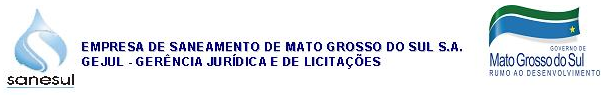 Aquisição de EditalAs empresas interessadas em adquirir Editais de Tomadas de Preços e Concorrências junto a Sanesul poderão:Comparecer junto ao setor de licitações, sito à Rua Dr. Zerbini, n° 421, Bairro Chácara Cachoeira, Campo Grande/MS e fazer o recolhimento da taxa no financeiro da empresa, onde será entregue a Ordem de Recebimento do valor e o CD com a gravação dos arquivos;Proceder depósito na conta da Sanesul, abaixo designada, e encaminhar o comprovante para o e-mail licitacoes@sanesul.ms.gov.br, informando os seguintes dados: Modalidade e numero do Edital que está adquirindo, Razão Social, CNPJ e, Pessoa e telefones de contato da empresa (Fixo e celular).Obs1: Caso o comprovante esteja em nome de pessoa física, esta deverá encaminhar no e-mail a solicitação do Edital, informando que está fazendo a aquisição em nome da empresa x.  Obs2: O servidor da Sanesul tem um limite de transmissão de dados de 10MB, sendo que os Editais que superem este tamanho não poderão ser encaminhados por e-mail, ficando sobre responsabilidade da empresa que está adquirindo a pasta à retirada do CD com a gravação dos arquivos.Conta para depósito:Banco do BrasilAgência: 2609-3Conta corrente: 6278-2CNPJ: 03.982.931/0001-20Valores:Tomada de Preços – R$ 50,00 (cinquenta reais)Concorrência – R$ 100,00 (cem reais)Os horários para compra de Editais, devido o tempo necessário para tramite, é das 07:30h às 11:00 e das 13:30 às 17:00h (Hora Local).